宝鸡市利诺徳BS-23板卡使用说明概述利诺徳BS-23是一款集4~20mA输出、外部5V供电、内部电池供电、超低功耗、485通讯及液晶显示的变送器板卡，采用先进的32bit微处理器和24bit ADC，软件使用本公司先进的低功耗OS和曲线拟合技术，使得本产品兼顾高采集精度的同时具有超低的功耗。外部24V供电时可输出4~20mA信号，仪表以10Hz或40Hz(用户可设)采集速率采集，485可通讯。外部5V供电时无4~20mA信号，仪表以10Hz或40Hz(用户可设)采集速率采集，485可通讯。当无外部电源供电时，仪表使用内部电池供电，采集间隔可设为0~65535秒(0为连续采集，连续采集速率为10Hz或40Hz，用户可设)，此时仪表采用低功耗模式运行，典型待机电流<20uA，并且485可随时通信。特点：采用先进的32bit微处理器和24bit ADC可做压力、温度仪表外部24V、外部5V、内部电池，三电源供电内部电池供电时自动切换到低功耗模式，典型待机电流<20uA，并且485可随时通讯5位液晶8段数码显示，无视值误差支持用户二次校准，清零，反清零，恢复出厂等操作采集间隔0~65535秒可设，可根据现场情况设置，最大限度降低功耗支持MODBUS寄存器组态(仅工厂可组态，最终用户不能修改)具有上位机调试功能，告别繁琐的按键调试过程，大大提高调试效率自动单位换算（Pa、KPa、MPa、mmH2O、mH2O、bar、psi、atm、kgf/cm2）可互相转换，（mm、m）可互相转换，（℃、℉）可互相转换技术参数面板及接线说明面板说明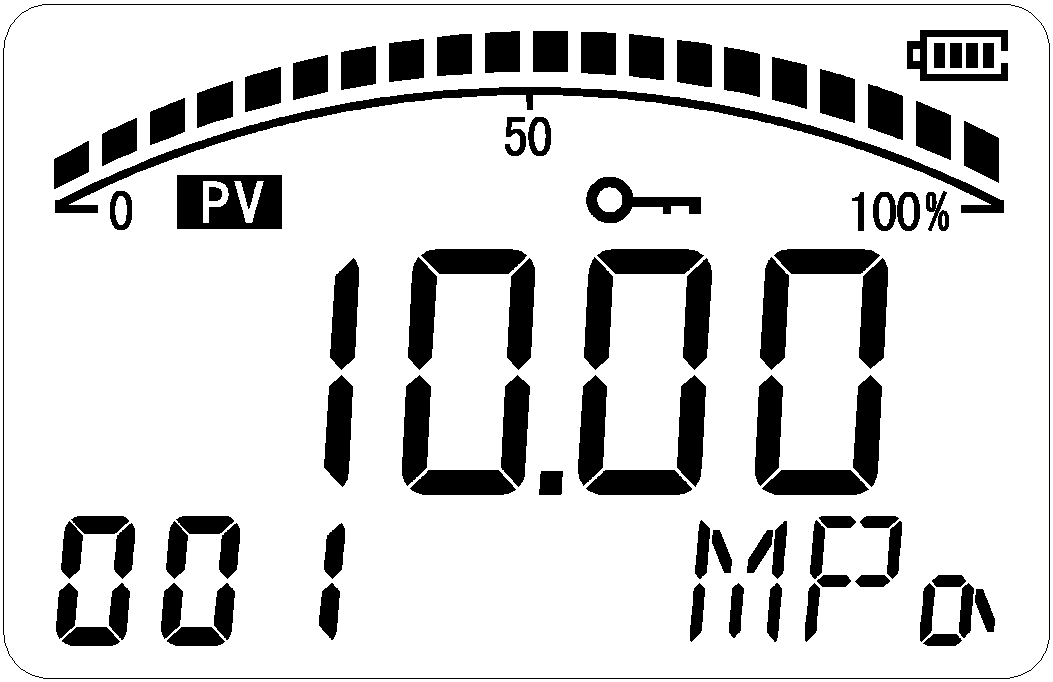 接线说明：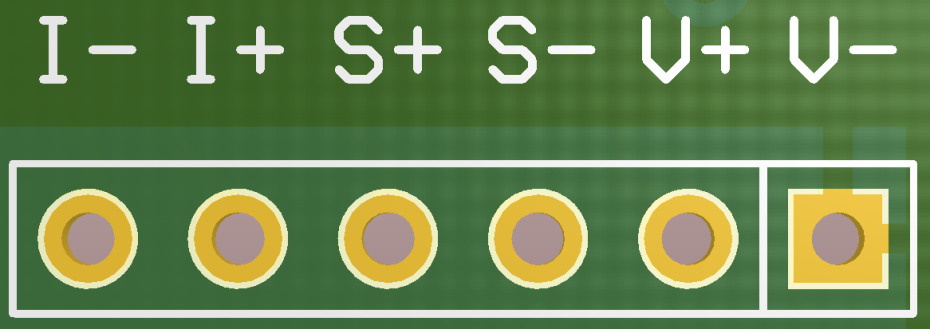 按键操作说明背光时间设置长按“M”键，进入输入密码状态，“Z”键移动光标，“S”键更改光标处的值，输入密码“00001”，即可进入设置状态。参数设置分为查看状态和修改状态，在查看状态按“S”和“Z”键翻菜单，按“M”键进入修改状态，修改状态有光标闪烁，如果只有一位光标闪烁，则“Z”键移动光标，“S”键更改光标处的值，如果整体闪烁，则“S”和“Z”键都是修改参数值，在修改状态按“M”键返回查看状态。BKLIT:背光时间设置，(OFF：关闭背光，15:15秒，30:30秒，60:60秒，ON：常亮)SAVE:退出，YES保存设置，No不保存注：无按键按下60秒，仪表自动退出背光时间设置。初级用户设置长按“M”键，进入输入密码状态，“Z”键移动光标，“S”键更改光标处的值，输入密码“00016”，即可进入初级用户设置状态。设置方法同上。包含背光时间设置项ADDR:地址设置，范围(1~247)BAUD:波特率设置，范围(1200,2400,4800,9600,19200)PAR:校验位设置，范围(0:无校验，1:奇校验，2:偶校验)SAVE:退出，YES保存设置，No不保存注：无按键按下60秒，仪表自动退出初级用户设置。高级用户设置长按“M”键，进入输入密码状态，“Z”键移动光标，“S”键更改光标处的值，输入密码“00026”，即可进入高级用户设置状态。设置方法同上。包含初级用户设置项COL-P:采集周期设置，单位为秒，(0为连续采集，采集频率10Hz或40Hz，和ADC-S相关)ADC-S:ADC速率，单位Hz，10表示10Hz，转换速率慢，特点是数据稳定，但是耗电量会增加，40表示		  40Hz，转换速率快，特点是省电，但是没有10Hz时数据稳定DAMP:阻尼系数设置，范围(0~30)，越大表示滤波效果越好，同时仪表速率也会降低，反之滤波效果越差，仪表速率会相对快一些UNIT:单位设置，仪表类型为压力时：范围(0:Pa，1:KPa，2:MPa，3:mmH2O，4:mH2O，5:bar，6:psi，7:atm，8:kgf/cm2，9:mm，10:m)，仪表类型为温度时：范围(11:℃，12:℉)DOT:小数位数设置，范围(0~4)SAVE:退出，YES保存设置，No不保存注：无按键按下60秒，仪表自动退出高用户设置。清零操作长按“M”键，进入输入密码状态，“Z”键移动光标，“S”键更改光标处的值，输入密码“00036”，即可进入清零状态(仅压力可清零)。按“S”和“Z”键可选择“YES(确定清零)”、“No(不清零)”、“RST(反清零)”，按“M”键退出。注：无按键按下60秒，仪表自动退出清零模式。恢复出厂(V0.07及以上版本有此功能)长按“M”键，进入输入密码状态，“Z”键移动光标，“S”键更改光标处的值，输入密码“00056”，即可进入恢复出厂状态。按“S”和“Z”键可选择“YES(确定恢复出厂)”、“No(不恢复出厂)”，按“M”键退出。注：无按键按下60秒，仪表自动退出恢复出厂模式。上位机调试说明通过调试数据线，连接仪表和电脑，运行，软件初始画面如下：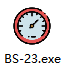 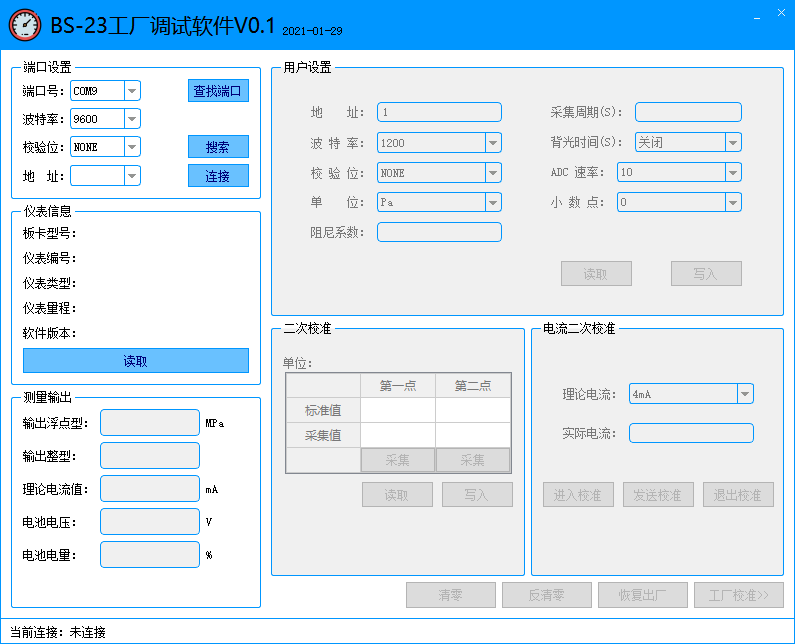 连接仪表选择正确的端口号和校验位，点击“搜索”按钮，搜索到的仪表会将其地址添加到地址下拉列表中，如下图所示：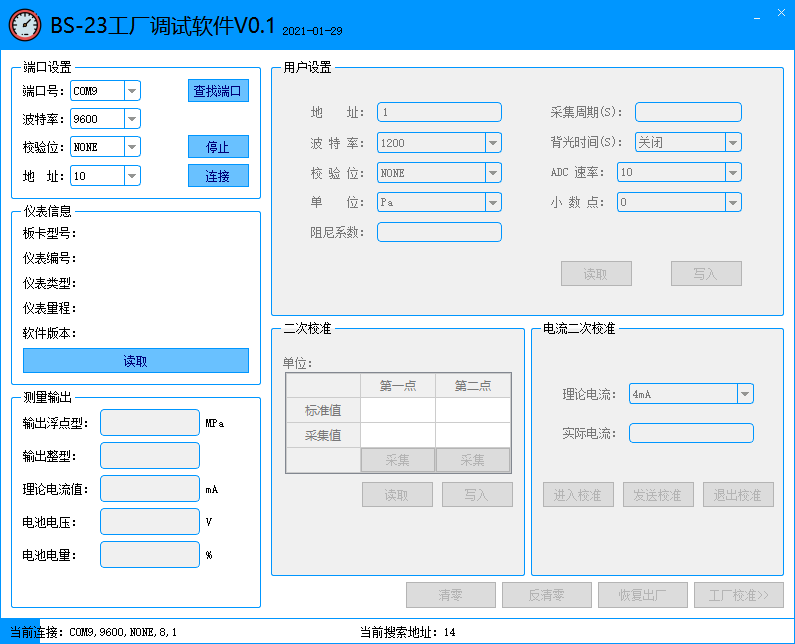 成功搜索到仪表后，点击“停止”按钮，软件会自动连接到第一个仪表，若有多个仪表，选择其中一个地址，点击“连接”，成功连接到仪表后会自动加载仪表中的数据，如下图：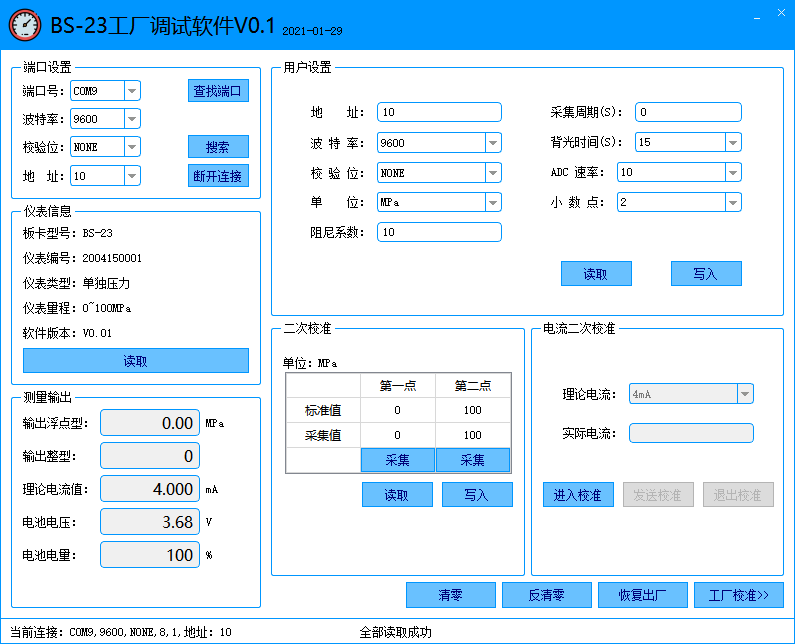 ①仪表信息区显示仪表编号、类型、量程等信息②用户设置区：用户常用的设置参数，修改步骤为先读取，然后修改需要更改的参数，再点击写入。③二次校准区：仪表长期使用若发现显示及数字量不准确时，用户可以对数字量进行二次校准。④电流二次校准：仪表长期使用若发现显示及数字量准确，但电流输出不准确时，用户可以对电流进行二次校准。⑤清零、反清零：反清零即取消清零。工厂校准详细请联系厂家。通讯协议硬件接口采用RS485串行接口串口参数：波特率：(1200、2400、4800、9600、19200)bps  数据位：8bit  停止位：1bit  校验位：无校验、奇校验、偶校验通讯协议所有报文格式符合《GBZ  19582.1-2004  基于Modbus协议的工业自动化网络规范  第1部分：Modbus应用协议》。根据设备功能，目前设备支持的MODBUS-RTU协议功能码有：03H、04H、06H、10H。寄存器地址分配及详细说明因为本仪表MODBUS部分寄存器可用户组态，这也是本产品的特色之一，所以本说明仅是出厂默认的寄存器地址。供电电源24VDC/5VDC/3.6VDC电流内部电池供电时待机<20uA(典型16uA)ADC分辨率24bit采集间隔0~65535秒可设激励源类型恒流、恒压适用壳体3051输出信号4~20mA/RS485通讯协议MODBUS-RTU工作温度-40~85℃存储温度-40~85℃I+压力传感器恒流激励正I-压力传感器恒流激励负V+压力传感器恒压激励正V-压力传感器恒压激励负S+压力传感器信号正S-压力传感器信号负温度传感器按照图示接线温度传感器按照图示接线温度传感器按照图示接线温度传感器按照图示接线寄存器名称数据类型寄存器个数寄存器偏移地址支持的MODBUS-RTU功能码说明寄存器名称数据类型寄存器个数寄存器偏移地址支持的MODBUS-RTU功能码说明浮点输出值低16位浮点型20000H03H、04H主变量浮点输出值，格式：CDAB浮点输出值高16位浮点型20001H03H、04H主变量浮点输出值，格式：CDAB整型输出值有符号整型10002H03H、04H范围：-32768~32767电池电压无符号整型10003H03H、04H两位小数，例：367，表示3.67V电池电量无符号整型10004H03H、04H百分比，例：100，表示100%地址无符号整型10005H03H、04H、06H、10H范围：1~247，写入后自动保存，保存后立即生效波特率无符号整型10006H03H、04H、06H、10H0：1200，1：2400，2：4800，3：9600，4：19200，写入后自动保存，保存后立即生效校验位无符号整型10007H03H、04H、06H、10H0:无检验  1:奇检验  2:偶检验，写入后自动保存，保存后立即生效小数位无符号整型10008H03H、04H、06H、10H范围：0~4，写入后自动保存，保存后下次数据更新时生效单位无符号整型10009H03H、04H、06H、10H0：Pa，1：KPa，2：MPa，3：mmH2O，4：mH2O，5：bar，6：psi，7：atm，8：kgf/cm2，9：mm，10：m，11：℃，12：℉，写入后自动保存，保存后下次数据更新时生效